1. Общие положения 1.1. Настоящее «Положение об аттестации педагогических работников с  целью подтверждения соответствия занимаемым должностям» разработано в соответствии с Трудовым кодексом Российской Федерации от 30.12.2001 Н2197- ФЗ (далее – ТК РФ), Федеральным законом от 29.12.2012 Н2 273-ФЗ "Об образовании в Российской Федерации", приказом Минздравсоцразвития России от 26.08.2010 Н2 761н «Об утверждении Единого квалификационного справочника должностей руководителей, специалистов и служащих, раздел "Квалификационные характеристики должностей работников образования"». 1.2. Аттестация педагогических работников  Муниципального бюджетного общеобразовательного учреждения «Основная общеобразовательная школа имени Григория Ходжера с. Верхний Нерген» проводится с целью подтверждения соответствия педагогических работников занимаемым ими должностям на основе оценки их профессиональной деятельности. 1.3. Аттестация с целью подтверждения соответствия педагогических работников занимаемой должности проводится один раз в 5 лет в отношении педагогических работников, не имеющих квалификационных категорий (первой и высшей), включая педагогических работников, осуществляющих педагогическую деятельность помимо основной работы, а также по совместительству, является обязательной. 1.4. Основными принципами проведения аттестации педагогических работников являются коллегиальность, гласность, открытость, обеспечивающие объективное отношение к педагогическим работникам, недопустимость дискриминации при проведении аттестации. 1.5. Аттестации не подлежат: 1.5.1. педагогические работники, проработавшие в занимаемой должности менее двух лет; 1.5.2. беременные женщины; 1.5.3. женщины, находящиеся в отпуске по беременности и родам; 1.5.4. педагогические работники, находящиеся в отпуске по уходу за ребенком до достижения им возраста трех лет. 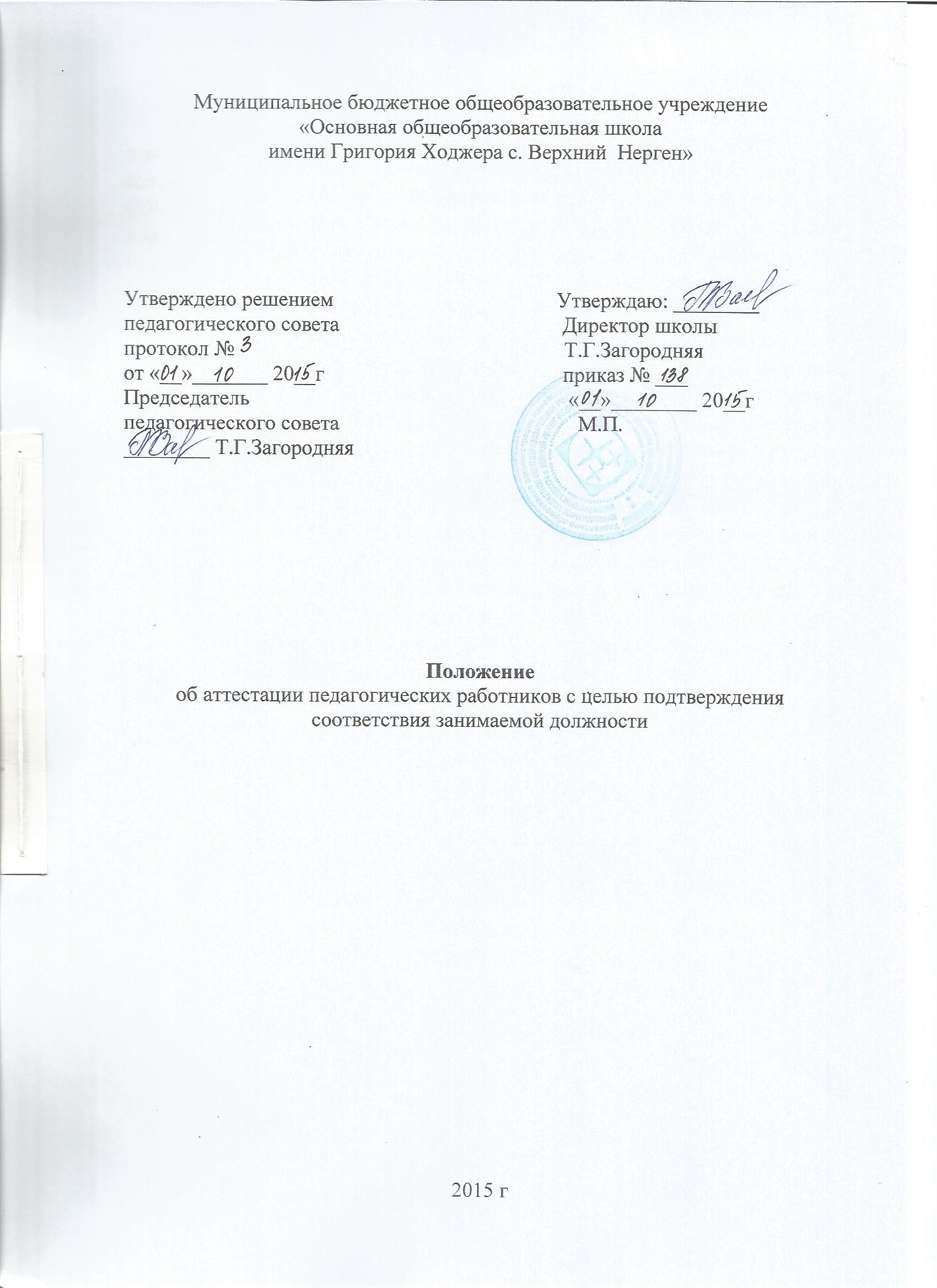 